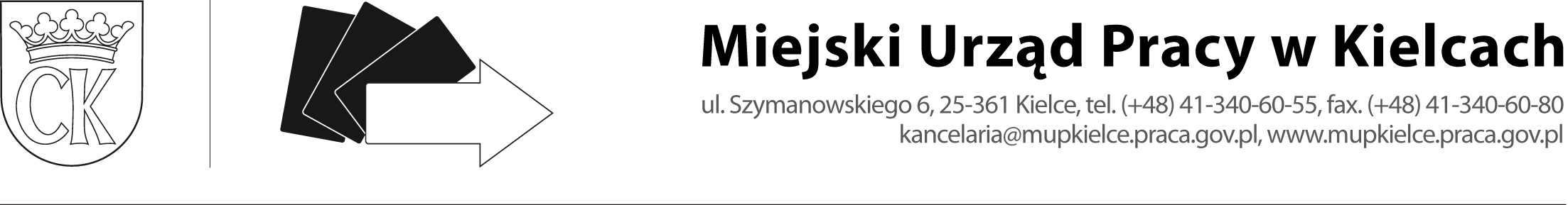 …………………….…………………….                                                                                                 …..………………..……………… ( nr w rejestrze MUP – wypełnia urząd )                                                                                                               ( miejscowość, data )Miejski Urząd Pracy w KielcachCentrum Aktywizacji ZawodowejWNIOSEKo przyznanie refundacji części kosztów wynagrodzenia i składek na ubezpieczenia społeczne w ramach bonu zatrudnieniowego, za zatrudnienie bezrobotnego 
do 30 roku życiaPodstawa prawna: art. 66m Ustawy z dnia 20 kwietnia 2004r. o promocji zatrudnienia i instytucjach rynku pracy                    (t. j. Dz. U. z 2023r., poz. 735 z późn. zm.)Pełna nazwa wnioskodawcy: ……………………………………………………………………….....……………..….……………………………………………………………………………………………………………………....…………….……………Telefon: ………………….…..…………….…………….  E – mail: ………………….…….……..…………….………...….…NIP:                -           -           -                REGON:                                                         PKD:Adres siedziby wnioskodawcy: …………………………………………………………………………....………….….….…………………………………………………………………………....………………………………………………..………..….…Miejsce prowadzenia działalności: …………………………………………………………………………....…………………………………………………………………………………………………………………………………………….……….…...Forma organizacyjno-prawna prowadzonej działalności: ……………………………………………………………….………………………………………………………………………………………………………….………………………………Stopa procentowa składki na ubezpieczenie wypadkowe: ……….………………………………………………… %.Poniesienie przez wnioskodawcę kosztów zatrudnienia następuje (właściwą odpowiedź zaznaczyć X):Wypłata wynagrodzenia:                                w miesiącu, za który przysługuje wynagrodzenie                                                                                                                                      w miesiącu następnym po miesiącu, za który przysługuje wynagrodzenie         Opłacenie składek do ZUS:                                      w miesiącu, w którym nastąpiła wypłata wynagrodzenia                                      w miesiącu następnym po wypłacie wynagrodzenia.                     Dane dotyczące kandydata, który zostanie skierowany do pracy:Rodzaj prac, które mają być wykonywane przez skierowanego bezrobotnego: ………………………..……………          ……………..……………………………………………………………………………………………………….………………..…          …………………………………………………………………………………………………………………….…..……………….. Miejsce zatrudnienia skierowanego bezrobotnego: ………………………………………………….……………………………………………………………………………………………………………………………………….………………………………………………………………………………………………………………………………….……….……………………...                                                                                                                               ...........................................................................................                                                                                                                                         ( pieczątka i podpis wnioskodawcy lub osoby                                                                                                                                       uprawnionej do reprezentowania wnioskodawcy )Oświadczenia wnioskodawcyMając świadomość odpowiedzialności karnej przewidzianej w art. 233 § 1 k.k. w związku z art. 233  § 6 k.k. za zatajenie prawdy lub zeznanie nieprawdy stwierdzam, że podane we wniosku dane są prawdziwe, a ponadto oświadczam iż:zatrudniam / nie zatrudniam* co najmniej jednego pracownika (zatrudnienie oznacza wykonywanie pracy na podstawie stosunku pracy, stosunku służbowego oraz umowy o pracę nakładczą);zalegam / nie zalegam* w dniu złożenia wniosku z wypłacaniem wynagrodzeń pracownikom oraz z opłacaniem należnych składek na ubezpieczenia społeczne, ubezpieczenie zdrowotne, Fundusz Pracy, Fundusz Gwarantowanych Świadczeń Pracowniczych oraz Fundusz Emerytur Pomostowych;zalegam / nie zalegam* w dniu złożenia wniosku z opłacaniem innych danin publicznych;posiadam / nie posiadam* w dniu złożenia wniosku nieuregulowanych w terminie zobowiązań cywilnoprawnych;w okresie 365 dni przed dniem złożenia niniejszego wniosku:zostałem / nie zostałem* ukarany, skazany prawomocnym wyrokiem za naruszenie  przepisów prawa pracy lubjestem / nie jestem* objęty postępowaniem dotyczącym naruszenia przepisów prawa pracy.*niepotrzebne skreślić                                                                                                        ...........................................................................................                                                                                                                                         ( pieczątka i podpis wnioskodawcy lub osoby                                                                                                                                      uprawnionej do reprezentowania wnioskodawcy )Urząd zastrzega sobie możliwość żądania dodatkowych dokumentów niezbędnych do rozpatrzenia wniosku.Elementy wniosku nie mogą ulec modyfikacji i usunięciuZałącznik Nr 1 do wniosku o przyznanie refundacji części kosztów wynagrodzenia i składek na ubezpieczenia społeczne
 w ramach bonu zatrudnieniowego, za  zatrudnienie bezrobotnego do 30 roku życiaOświadczenie Podstawa prawna żądania oświadczenia: art. 220 K.p.a. w związku z art. 66m ust. 11 ustawy z dnia 20 kwietnia 2004r. o promocji zatrudnienia i instytucjach rynku pracy (t .j. Dz. U. z 2023r., poz. 735 z późn. zm.)jestem beneficjentem*(1)  pomocy zgodnie z przepisami Ustawy z dnia 30 kwietnia 2004 r. o postępowaniu w sprawach dotyczących pomocy publicznej (tj. Dz.U z 2023 r. ,poz 702 
z późn. zm.); i spełniam warunki dopuszczalności pomocy de minimis, o których mowa w:Rozporządzeniu Komisji (UE) Nr 2023/2831 z dnia 13 grudnia 2023r. w sprawie  stosowania art. 107             i 108 Traktatu o funkcjonowaniu Unii Europejskiej do pomocy de minimis (Dz. Urz. UE L, 2023/2831                z 15.12.2023 r., str. 1) - w okresie 3 minionych lat pomoc de minimis nie przekroczyła równowartości kwoty 300 000 euro,     Rozporządzeniu Komisji (UE) Nr 1408/2013 z dnia 18 grudnia 2013r.  w sprawie stosowania art. 107              i 108 Traktatu o funkcjonowaniu Unii Europejskiej do pomocy de minimis  w sektorze rolnym                (Dz. Urz. UE L. 352   z 24.12.2013 r., str. 9);   Rozporządzeniu Komisji (UE) Nr 717/2014 z dnia 27 czerwca 2014r. w sprawie stosowania art. 107                  i 108 Traktatu o funkcjonowaniu Unii Europejskiej do pomocy de minimis w sektorze rybołówstwa                i akwakultury (Dz. Urz. UE L 190 z 28.06.2014 r., str. 45)nie jestem beneficjentem*(1) zgodnie z przepisami Ustawy z dnia 30 kwietnia 2004 r.                o postępowaniu w sprawach dotyczących pomocy (tj. Dz.U z 2021 r. ,poz 743 z późn. zm.). spełniam warunki dopuszczalności udzielenia pomocy de minimis* zgodnie z przepisami Ustawy z dnia 30 kwietnia 2004 r. o postępowaniu w sprawach dotyczących pomocy publicznej (tj. Dz.U z 2021 r. , poz. 743 z późn. zm.);nie spełniam warunków dopuszczalności udzielenia pomocy de minimis* zgodnie z przepisami Ustawy z dnia 30 kwietnia 2004 r. o postępowaniu w sprawach dotyczących pomocy publicznej (tj. Dz.U z 2021 r. , poz. 743 z późn. zm.);. *właściwe zaznaczyć X(1) Beneficjentem pomocy jest podmiot prowadzący działalność gospodarczą, w tym podmiot prowadzący działalność w zakresie rolnictwa lub rybołówstwa, bez względu na formę organizacyjno – prawną oraz sposób finansowania, który otrzymał pomoc publicznąZałącznik Nr 2 wniosku o przyznanie refundacji części kosztów wynagrodzenia i składek na ubezpieczenia społeczne
 w ramach bonu zatrudnieniowego, za  zatrudnienie bezrobotnego do 30 roku życiaOświadczenie o otrzymanej pomocy publicznej oraz pomocy de minimisPodstawa prawna żądania oświadczenia: art. 220 K.p.a. w związku z art. 66m ust. 11 ustawy z dnia 20 kwietnia 2004r.               o promocji zatrudnienia i instytucjach rynku pracy (t. j. Dz.U. z 2023r., poz. 735 z późn. zm.).Niniejszym oświadczam, iż podmiot nie uzyskał / uzyskał* pomoc de minimis w ciągu trzech minionych lat przed dniem złożenia wniosku  w ramach jednego przedsiębiorstwa w wysokości:**………………………………………………………………………..………………….…………………Niniejszym oświadczam, iż podmiot nie uzyskał / uzyskał* pomoc de minimis w rolnictwie                   w okresie danego roku podatkowego oraz dwóch poprzedzających go lat podatkowych przed dniem złożenia wniosku w ramach jednego przedsiębiorstwa w wysokości:** ……………………………..………..Niniejszym oświadczam, iż podmiot nie uzyskał / uzyskał* pomoc de minimis w rybołówstwie            w okresie danego roku podatkowego oraz dwóch poprzedzających go lat podatkowych przed dniem złożenia wniosku w ramach jednego przedsiębiorstwa  w wysokości**……………………………………….Niniejszym oświadczam, iż podmiot nie uzyskał / uzyskał* pomoc publiczną w odniesieniu do tych samych kosztów kwalifikujących się do objęcia pomocą, na pokrycie których ma być przeznaczona wnioskowana pomoc de minimis w wysokości:**…………………………… z przeznaczeniem na ……………………………………..……………………………………………………………… .Lp.Imię i nazwisko osoby bezrobotnej, która otrzymała bon zatrudnieniowy(PESEL)Zawód lub specjalność(zgodne z klasyfikacją zawodów i specjalności)Deklarowanemiesięczne wynagrodzenie w zł.Deklarowanemiesięczne wynagrodzenie w zł.Przewidywane koszty poniesione na składki na ubezpieczenia społeczne w zł./m-cWysokość refundowanego wynagrodzenia oraz składek na ubezpieczenia społeczne w zł./m-c(wypełnia urząd)Wysokość refundowanego wynagrodzenia oraz składek na ubezpieczenia społeczne w zł./m-c(wypełnia urząd)Lp.Imię i nazwisko osoby bezrobotnej, która otrzymała bon zatrudnieniowy(PESEL)Zawód lub specjalność(zgodne z klasyfikacją zawodów i specjalności)Deklarowanemiesięczne wynagrodzenie w zł.Deklarowanemiesięczne wynagrodzenie w zł.Przewidywane koszty poniesione na składki na ubezpieczenia społeczne w zł./m-cwynagrodzenieskładki1.RAZEMPrzyjmuję do wiadomości, że urząd może nie przyjąć oferty pracy, w szczególności jeżeli wnioskodawca              w okresie 365 dni przed dniem zgłoszenia oferty pracy został ukarany lub skazany prawomocnym wyrokiem za naruszenie przepisów prawa pracy albo jest objęty postępowaniem dotyczącym naruszenia przepisów prawa pracy.Oświadczam, że zapoznałem się z Zasadami realizacji bonu zatrudnieniowego obowiązującymi                   w Miejskim Urzędzie Pracy w Kielcach opublikowanymi na stronie http://mupkielce.praca.gov.plZałączniki do wniosku:Oświadczenie (załącznik Nr 1).Oświadczenie o otrzymanej pomocy publicznej oraz pomocy de minimis (załącznik Nr 2).Formularz informacji przedstawianych przy ubieganiu się o pomoc de minimis.Formularz informacji przedstawianych przez wnioskodawcę. Klauzula informacyjna (dot. rozporządzenia RODO) – dotyczy wnioskodawców prowadzących działalność podlegającą wpisowi do CEIDG – do pobrania ze strony internetowej urzędu: zakładka Dla pracodawców i przedsiębiorców – dokumenty do pobrania (umieszczona łącznie               z wnioskiem o przyznanie refundacji części kosztów wynagrodzenia i składek na ubezpieczenia społeczne w ramach bonu zatrudnieniowego, za zatrudnienie bezrobotnego do 30 roku życia).Formularze (poz. 3, 4) do pobrania ze strony urzędu http://mupkielce.praca.gov.pl w zakładce
 „Dla pracodawców i przedsiębiorców” – dokumenty do pobrania.       ..............................................................................................                                                                                                                                       ( pieczątka i podpis wnioskodawcy lub osoby                 uprawnionej do reprezentowania wnioskodawcy )UWAGA!Wnioskodawcy nie będący beneficjentami pomocy składają wniosek wraz z załącznikiem Nr 1. W przypadku beneficjentów pomocy należy złożyć wniosek wraz z załącznikami Nr 1 i 2 oraz formularz informacji przedstawianych przy ubieganiu się o pomoc de minimis udzielanej na warunkach określonych  w Rozporządzeniu Komisji (UE) Nr 2023/2831 z dnia 13 grudnia 2023r. w sprawie stosowania art. 107 i 108 Traktatu o funkcjonowaniu Unii Europejskiej do pomocy de minimis (Dz. Urz. UE L, 2023/2831 z 15.12.2023r., str. 1) lub formularz informacji przedstawianych przez wnioskodawcę ubiegającego się o pomoc de minimis w rolnictwie lub rybołówstwie.UWAGA!Wnioskodawcy nie będący beneficjentami pomocy składają wniosek wraz z załącznikiem Nr 1. W przypadku beneficjentów pomocy należy złożyć wniosek wraz z załącznikami Nr 1 i 2 oraz formularz informacji przedstawianych przy ubieganiu się o pomoc de minimis udzielanej na warunkach określonych  w Rozporządzeniu Komisji (UE) Nr 2023/2831 z dnia 13 grudnia 2023r. w sprawie stosowania art. 107 i 108 Traktatu o funkcjonowaniu Unii Europejskiej do pomocy de minimis (Dz. Urz. UE L, 2023/2831 z 15.12.2023r., str. 1) lub formularz informacji przedstawianych przez wnioskodawcę ubiegającego się o pomoc de minimis w rolnictwie lub rybołówstwie.UWAGA!Wnioskodawcy nie będący beneficjentami pomocy składają wniosek wraz z załącznikiem Nr 1. W przypadku beneficjentów pomocy należy złożyć wniosek wraz z załącznikami Nr 1 i 2 oraz formularz informacji przedstawianych przy ubieganiu się o pomoc de minimis udzielanej na warunkach określonych  w Rozporządzeniu Komisji (UE) Nr 2023/2831 z dnia 13 grudnia 2023r. w sprawie stosowania art. 107 i 108 Traktatu o funkcjonowaniu Unii Europejskiej do pomocy de minimis (Dz. Urz. UE L, 2023/2831 z 15.12.2023r., str. 1) lub formularz informacji przedstawianych przez wnioskodawcę ubiegającego się o pomoc de minimis w rolnictwie lub rybołówstwie.UWAGA!Wnioskodawcy nie będący beneficjentami pomocy składają wniosek wraz z załącznikiem Nr 1. W przypadku beneficjentów pomocy należy złożyć wniosek wraz z załącznikami Nr 1 i 2 oraz formularz informacji przedstawianych przy ubieganiu się o pomoc de minimis udzielanej na warunkach określonych  w Rozporządzeniu Komisji (UE) Nr 2023/2831 z dnia 13 grudnia 2023r. w sprawie stosowania art. 107 i 108 Traktatu o funkcjonowaniu Unii Europejskiej do pomocy de minimis (Dz. Urz. UE L, 2023/2831 z 15.12.2023r., str. 1) lub formularz informacji przedstawianych przez wnioskodawcę ubiegającego się o pomoc de minimis w rolnictwie lub rybołówstwie.UWAGA!Wnioskodawcy nie będący beneficjentami pomocy składają wniosek wraz z załącznikiem Nr 1. W przypadku beneficjentów pomocy należy złożyć wniosek wraz z załącznikami Nr 1 i 2 oraz formularz informacji przedstawianych przy ubieganiu się o pomoc de minimis udzielanej na warunkach określonych  w Rozporządzeniu Komisji (UE) Nr 2023/2831 z dnia 13 grudnia 2023r. w sprawie stosowania art. 107 i 108 Traktatu o funkcjonowaniu Unii Europejskiej do pomocy de minimis (Dz. Urz. UE L, 2023/2831 z 15.12.2023r., str. 1) lub formularz informacji przedstawianych przez wnioskodawcę ubiegającego się o pomoc de minimis w rolnictwie lub rybołówstwie.Prawdziwość oświadczenia stwierdzam własnoręcznym podpisem pod rygorem odpowiedzialności karnej przewidzianej w art. 233 § 1  w związku z art. 233 § 6 Kodeksu karnego za zeznanie nieprawdy lub zatajenie prawdy                                                                                                                       ……………………………….……………………………                                                                                                                                         ( pieczątka i podpis wnioskodawcy lub osoby                                                                                                                                       uprawnionej do reprezentowania wnioskodawcy ) * niepotrzebne skreślić** w przypadku uzyskania pomocy proszę wpisać jej wysokość w euro